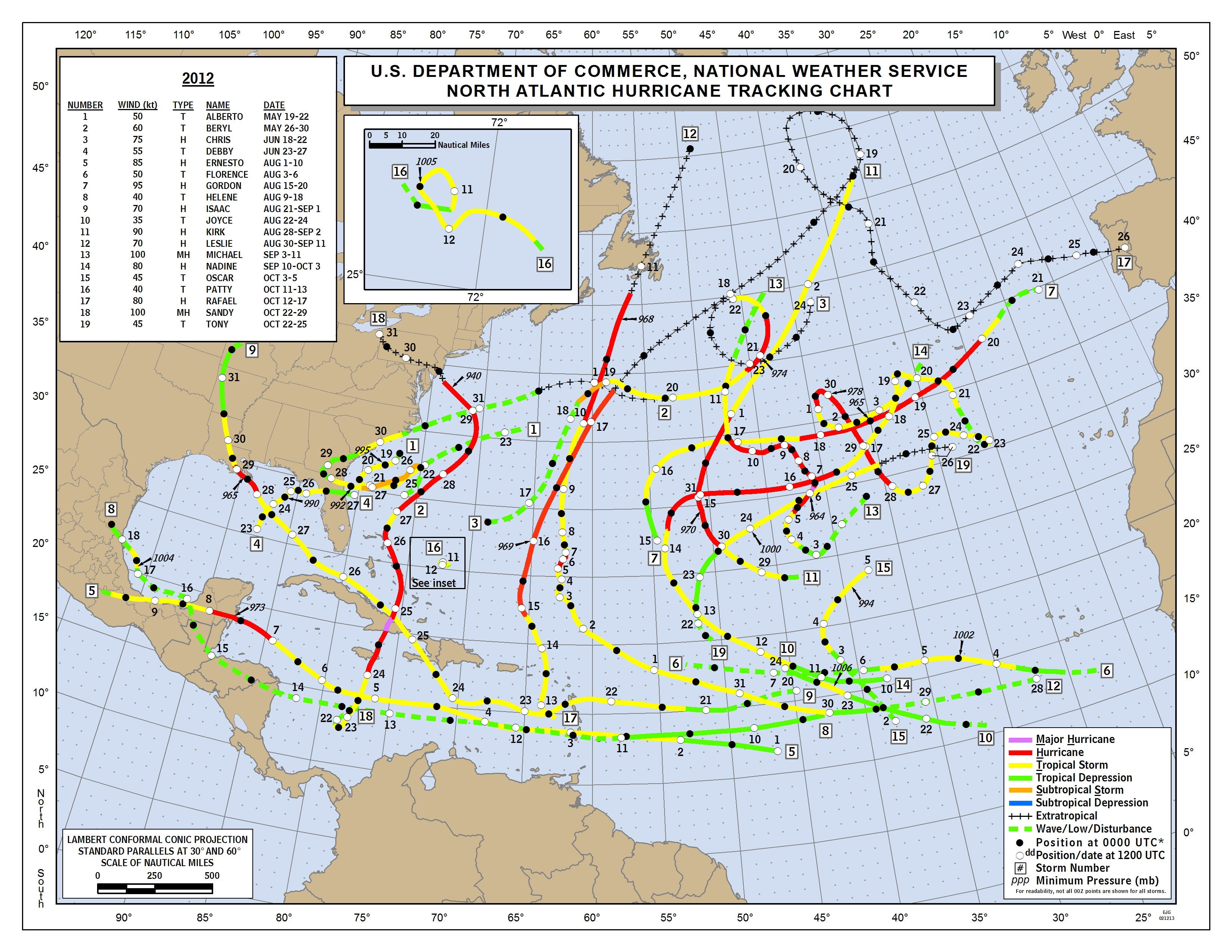 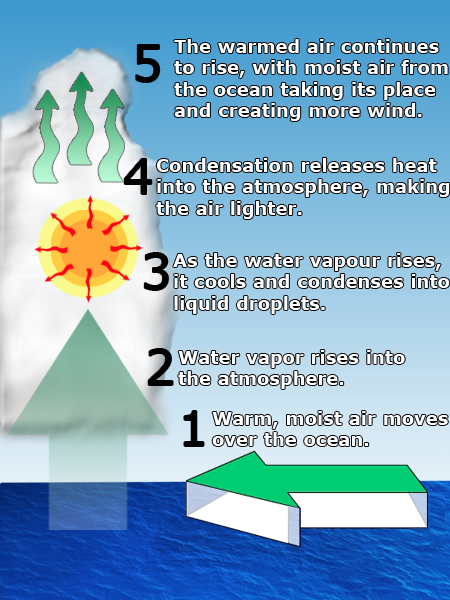 							Hurricane tracks 1851-2012 (NASA)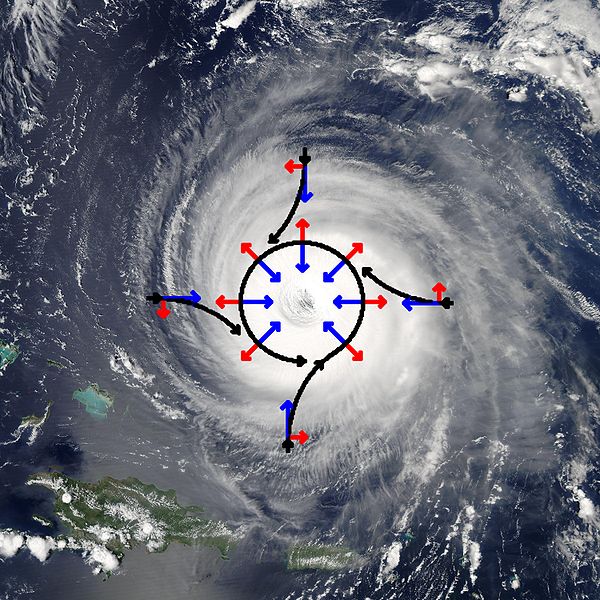 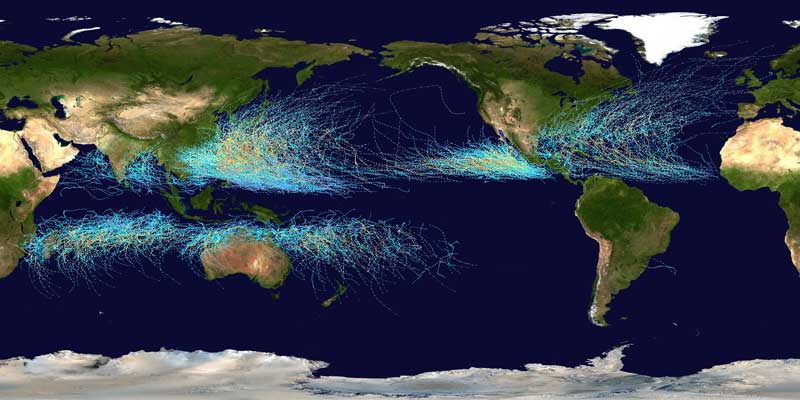 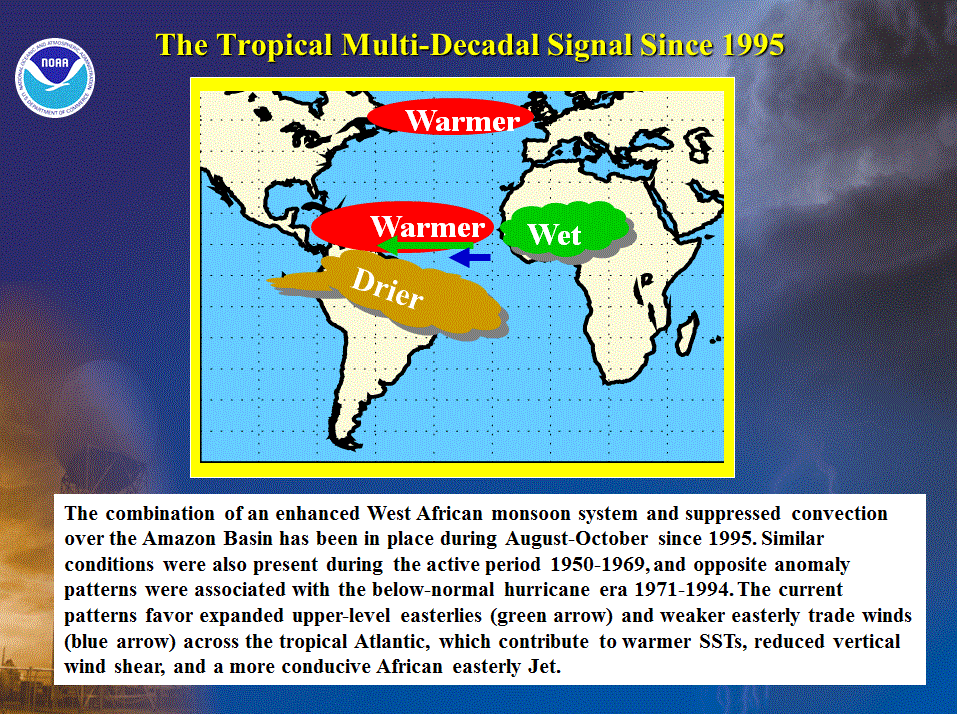 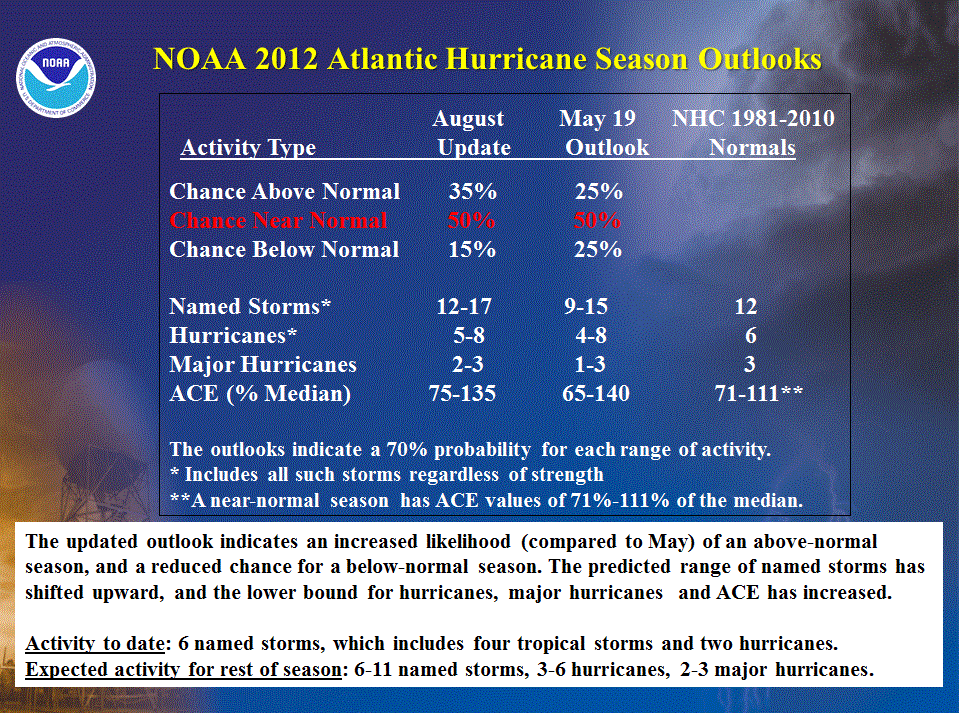 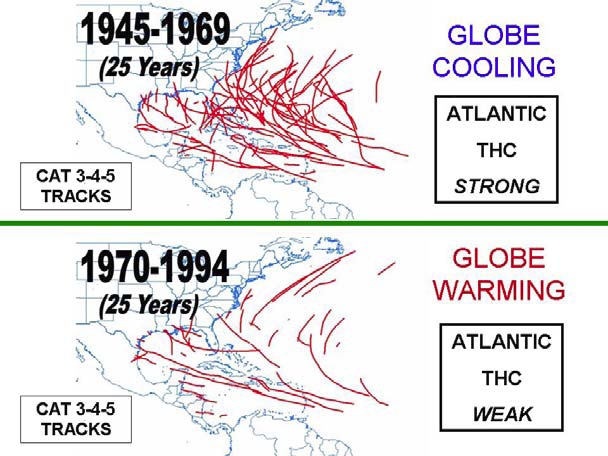 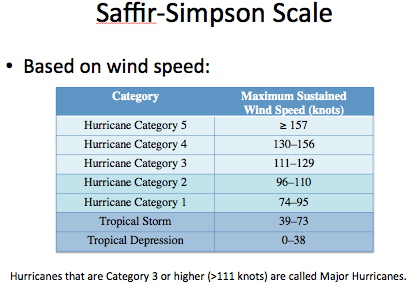 